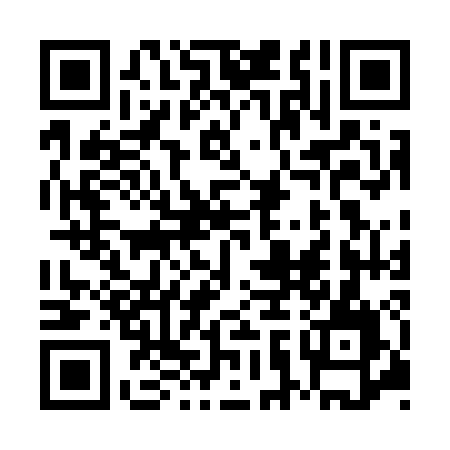 Ramadan times for Dunedoo, AustraliaMon 11 Mar 2024 - Wed 10 Apr 2024High Latitude Method: NonePrayer Calculation Method: Muslim World LeagueAsar Calculation Method: ShafiPrayer times provided by https://www.salahtimes.comDateDayFajrSuhurSunriseDhuhrAsrIftarMaghribIsha11Mon5:375:376:591:124:447:257:258:4312Tue5:385:387:001:124:437:247:248:4113Wed5:395:397:011:124:427:227:228:4014Thu5:395:397:021:124:427:217:218:3815Fri5:405:407:021:114:417:207:208:3716Sat5:415:417:031:114:407:197:198:3617Sun5:425:427:041:114:407:177:178:3418Mon5:435:437:041:104:397:167:168:3319Tue5:435:437:051:104:387:157:158:3220Wed5:445:447:061:104:377:147:148:3021Thu5:455:457:061:104:367:127:128:2922Fri5:465:467:071:094:367:117:118:2823Sat5:465:467:081:094:357:107:108:2624Sun5:475:477:091:094:347:087:088:2525Mon5:485:487:091:084:337:077:078:2426Tue5:495:497:101:084:327:067:068:2227Wed5:495:497:111:084:327:057:058:2128Thu5:505:507:111:084:317:037:038:2029Fri5:515:517:121:074:307:027:028:1830Sat5:515:517:131:074:297:017:018:1731Sun5:525:527:131:074:286:596:598:161Mon5:535:537:141:064:276:586:588:152Tue5:535:537:151:064:266:576:578:133Wed5:545:547:151:064:266:566:568:124Thu5:555:557:161:054:256:546:548:115Fri5:555:557:171:054:246:536:538:106Sat5:565:567:171:054:236:526:528:087Sun4:574:576:1812:053:225:515:517:078Mon4:574:576:1912:043:215:495:497:069Tue4:584:586:1912:043:205:485:487:0510Wed4:594:596:2012:043:195:475:477:04